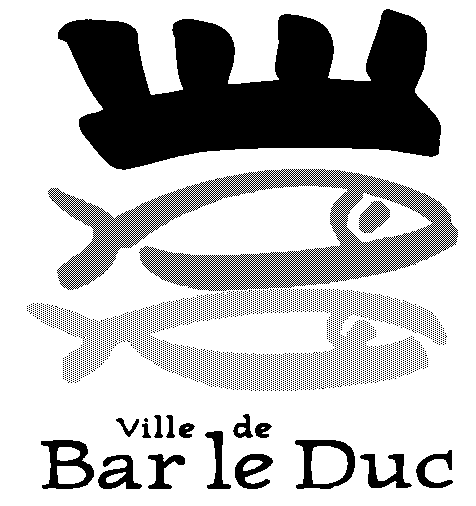 Les déplacements doux reposent sur l’énergie des usagers et regroupent principalement la marche et le vélo. Dans le cadre de son Agenda 21, la Ville de Bar-le-Duc porte une action visant au développement de ces modes de déplacement et y associe la participation des habitants pour identifier leurs utilisations, besoins et attentes.Les déplacements doux aujourd’hui :Pratiquez-vous les déplacements doux ?     Oui    -    Non1. Si oui, veuillez préciser quel mode :La marcheLa trottinette Le véloAutre (préciser) :Vous pratiquez les déplacements doux principalement pour :Les trajets domicile/travailLes trajets quotidiens et utilitaires Les trajets domicile/écoleLes loisirsUtilisez-vous les aménagements existants (cheminements piétonniers et cyclables) ?     Oui   -    Non2. Si non, seriez-vous favorable à utiliser un mode de déplacement doux ?     Oui    -    NonQuels sont les points positifs à mettre en valeur concernant les aménagements existants ?Quels sont les freins et les contraintes à la pratique quotidienne des déplacements doux ?les déplacements doux demain :Quels sont vos besoins et vos attentes en termes de déplacements doux ?Quels sont les principaux cheminements piétonniers et cyclables à créer ?Quels sont les lieux d’intérêt de Bar-le-Duc à équiper de stationnements vélo (arceaux ou abris sécurisés) ? Quelles sont les améliorations à apporter pour favoriser la pratique des déplacements doux dans le cadre des trajets quotidiens et utilitaires ? Quelle proposition vous semble adaptée au partage de l’espace entre les cyclistes et les piétons ?         Des espaces de circulation mixtes dédiés à la fois aux cyclistes et aux piétons      Des espaces de circulation différenciés pour les cyclistes et pour les piétonsAutres remarques :QuestionnaireDéplacements douxContrainte importanteContrainte moyennePas une contrainteManque d’aménagements dédiés TopographieSentiment d’insécurité routièreTrafic motorisé trop importantVitesse du trafic motorisé trop élevéeAutre (préciser) :IndispensableUtileInutileCommerces en centre-villeServicesEtablissements scolairesEquipements sportifsEléments de patrimoineZones d’activitésArrêts de transport urbain les plus fréquentésAutre (préciser) :Très prioritairePrioritaire Peu prioritairePas prioritaireMieux identifier les cheminements piétonniers et cyclablesAménager davantage d’espaces de stationnement Sécuriser les intersections et les ronds-pointsRéduire les vitesses de circulation automobileAutre (préciser) : 